Publicado en  el 23/10/2015 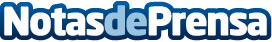 CANTABRIA: Educación y ACEFAM crearán un grupo de trabajo para implantar el curso que viene una asignatura optativa de creación de empresas en bachilleratoEl consejero de Educación, Cultura y Deporte de Cantabria Ramón Ruiz y el presidente de la Asociación Cántabra de Empresas Familiares, Manuel Huerta,  acuerdan colaborar también en la Formación Profesional DualDatos de contacto:Nota de prensa publicada en: https://www.notasdeprensa.es/cantabria-educacion-y-acefam-crearan-un-grupo Categorias: Educación Cantabria Emprendedores Recursos humanos Formación profesional Cursos Actualidad Empresarial http://www.notasdeprensa.es